31 марта 2021 г. начальник отдела федерального государственного лесного надзора (лесной охраны), федерального государственного  пожарного надзора в лесах  Владимир Владимирович Свинцов и начальник отдела охраны леса-регионального пункта диспетчерского управления управления лесного хозяйства Липецкой области Роман Игоревич Селин по средствам видеоконференцсвязи провели общественное мероприятие. Семинар на тему " Подведение итогов по результатам осуществления на территории Липецкой области федерального государственного лесного надзора (лесной охраны), федерального государственного пожарного надзора в лесах за 2020 год и подготовка к пожароопасному сезону 2021 года". В семинаре, на обратной связи приняли участие директора лесничеств, арендаторы. Участникам озвучили итоги прошедшего пожароопасного сезона 2020 г. Количество нарушений пожарной безопасности в лесах, административных мерах принятых в отношении нарушителей лесного законодательства.  Были подняты вопросы лесопользования в условиях аренды, выполнение арендаторами договорных обязательств, а так же соблюдение лесного законодательства на арендованных территориях. Озвучены новые нормативно-правовые акты в сфере лесопользования, вступившие в законную с 01.01.2021 г. (новые правила пожарной, санитарной безопасности в лесах).           Наиболее остро стояли вопросы подготовки к пожароопасному сезону 2021 г., выполнения всеми лесопользователями обязательств, в соответствии с утвержденными проектами освоения лесов, а также неукоснительное соблюдение новых правил пожарной и санитарной безопасности в лесах.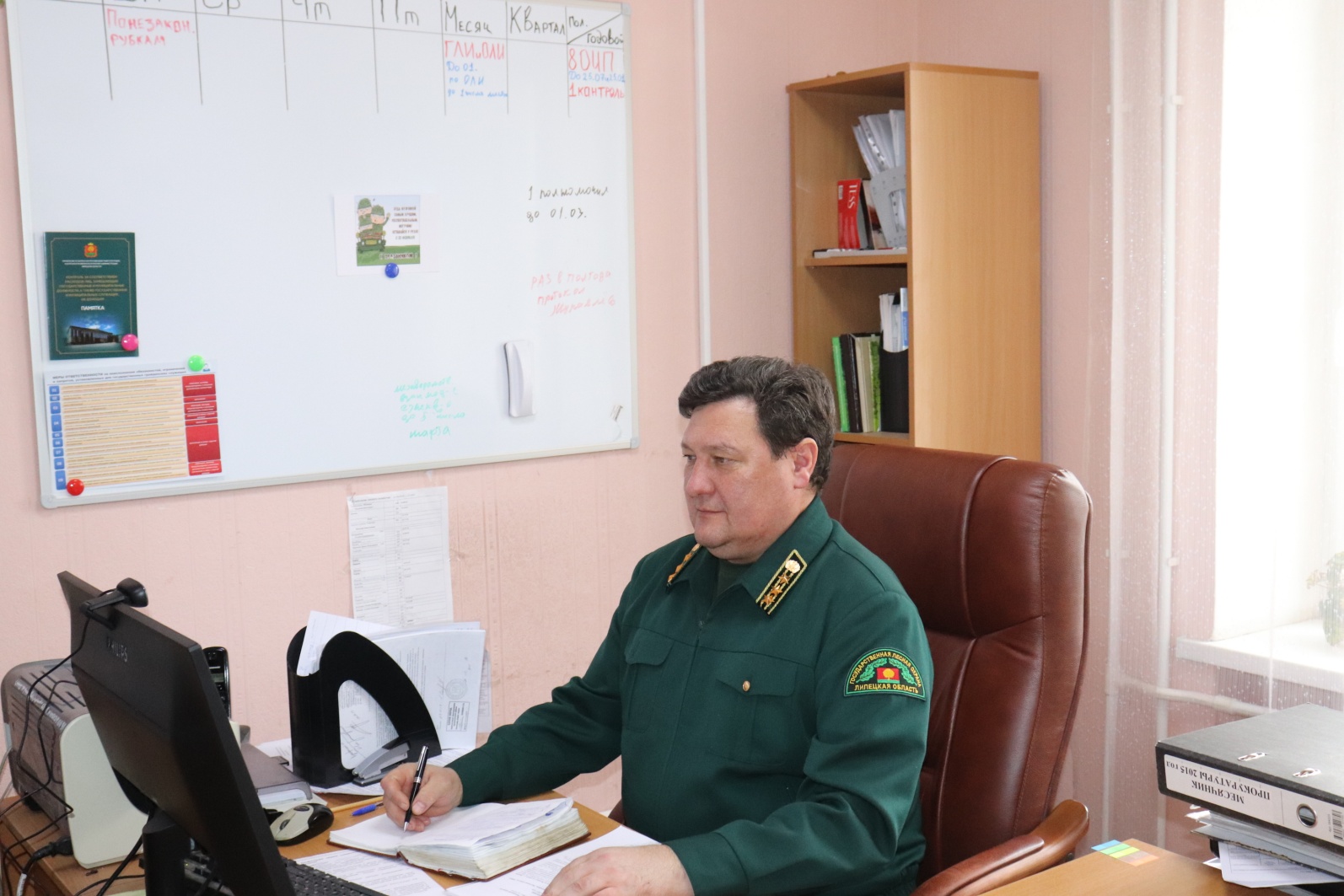 